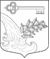 АДМИНИСТРАЦИЯ УЛЬЯНОВСКОГО ГОРОДСКОГО ПОСЕЛЕНИЯ ТОСНЕНСКОГО РАЙОНА ЛЕНИНГРАДСКОЙ ОБЛАСТИПОСТАНОВЛЕНИЕ         В соответствии с Порядком предоставления и расходования субсидий из областного бюджета Ленинградской области бюджетам муниципальных образований Ленинградской на поддержку развития общественной инфраструктуры муниципального значения в подпрограммы "Создание условий для эффективного выполнения органами местного самоуправления своих полномочий и содействие развитию участия населения в осуществлении местного самоуправления", Федеральным законом от 06.10.2003 №131-ФЗ "Об общих принципах организации местного самоуправления в Российской Федерации",ПОСТАНОВЛЯЮ:         1. Утвердить Перечень проектов на территории Ульяновского городского поселения Тосненского района Ленинградской области, включающий планируемое распределение средств, с указанием объема, целей (показателей) согласно Приложению.       2.Опубликовать настоящее постановление  на официальном сайте администрации Ульяновского городского поселения Тосненского района Ленинградской области.        3. Контроль за исполнением настоящего постановления оставляю за собой.Глава администрации                                                              К.И. КамалетдиновПриложениек постановлениюот 30.06.2020 № 323Перечень проектов, включающий планируемое распределение средств, с указанием объема, целей (показателей)СОГЛАСОВАНО:Начальник отдела правого обеспеченияВилигжанина Е.В._____________________________главный специалист Андреева И.В. _______________________________                                                                                                     (Приложение)Порядок предоставления, рассмотрения и оценки предложений заинтересованных лиц для включения дворовой территории в муниципальную программу «Формирование комфортной городской среды на территории Ульяновского городского поселения Тосненского района Ленинградской области 2018 – 2020 годы»1. Общие положения1.1. Настоящий Порядок определяет механизм отбора дворовых территорий многоквартирных домов (далее – отбор) для включения дворовой территории в муниципальную программу «Формирование комфортной городской среды на территории Ульяновского городского поселения Тосненского района Ленинградской области 2018 – 2020 годы» в целях повышения уровня благоустройства дворовых территорий и создания комфортной городской среды.1.2. Организатором отбора является администрация Ульяновского городского поселения Тосненского района Ленинградской области (далее – организатор отбора).1.3. К обязанностям организатора отбора относятся:1) опубликование на официальном сайте Ульяновского городского поселения Тосненского района Ленинградской области, а также в средствах массовой информации за 5 календарных дней до начала приема заявок на участие в отборе информационного сообщения, содержащее:а) сроки проведения отбора заявок;б) ответственные лица за проведение отбора заявок;в) время и место приема заявок на участие в отборе, 2) организация приема заявок;3) оказание консультационно-методической помощи участникам отбора;4) организация работы Комиссии, сформированной в соответствии с Постановлением Администрации Ульяновского городского поселения Тосненского района Ленинградской области «Об образовании комиссии по реализации приоритетного проекта «Формирование комфортной городской среды в Ленинградской области»;5) опубликование результатов отбора на официальном сайте Ульяновского городского поселения Тосненского района Ленинградской области, размещенном в информационно-телекоммуникационной сети «Интернет», а также в средствах массовой информации.2. Условия включения дворовых территорий в муниципальную программу «Формирование комфортной городской среды на территории Ульяновского городского поселения Тосненского района Ленинградской области 2018 – 2020 годы»2.1. В программу «Формирование комфортной городской среды на территории Ульяновского городского поселения Тосненского района Ленинградской области 2018 – 2020 годы» могут быть включены дворовые территории при соблюдении следующих условий:1) Общим собранием собственников помещений в многоквартирных домах принято решение по следующим вопросам:а) об обращении с предложением о включении дворовой территории многоквартирного дома в муниципальную программу «Формирование комфортной городской среды на территории Ульяновского городского поселения Тосненского района Ленинградской области 2018 – 2020 годы»; б) об определении лица, уполномоченного на подачу предложений, представляющего интересы собственников при подаче предложений и реализации подпрограммы;в) об определении уполномоченных лиц из числа собственников помещений для участия в обследовании дворовой территории, приемке выполненных работ по благоустройству дворовой территории многоквартирного дома, в том числе подписании соответствующих актов приемки выполненных работ.2) завершение в текущем финансовом году работ по благоустройству дворовых территорий, софинансируемых за счет субсидии из областного бюджета, исходя из минимального и/или дополнительного перечня.Минимальный перечень работ и дополнительный перечень работ по благоустройству дворовых территорий, а также нормативная (предельная) стоимость (единичные расценки) работ по благоустройству дворовых территорий, входящих в минимальный и дополнительный перечни утверждается нормативным правовым актом администрации Ульяновского городского поселения Тосненского района Ленинградской области в соответствии с подпрограммы «Формирование комфортной городской среды» государственной программы Ленинградской области «Обеспечение устойчивого функционирования и развития коммунальной и инженерной инфраструктуры и повышение энергоэффективности в Ленинградской области»;3) обеспечение участия заинтересованных лиц при выполнении работ по благоустройству дворовых территорий по дополнительному перечню в форме привлечения заинтересованных лиц к проведению демонтажных и общестроительных работ, не требующих специализированных навыков, уборке территории после завершения работ.В случае выполнения работ по строительству и капитальному ремонту объектов благоустройства дворовых территорий (по минимальному и (или) дополнительному перечням) необходимо проведение проверки достоверности определения сметной стоимости.4) обеспечение последующего содержания благоустроенной территории многоквартирного дома в соответствии с требованиями законодательства из средств собственников, вносимых в счет оплаты за содержание жилого помещения.5) Каждый многоквартирный дом, расположенный в границах дворовой территории, предлагаемой для включения в муниципальную программу, сдан в эксплуатацию до 2006 года и при этом не признан в установленном порядке аварийным и подлежащим сносу.6) Информация, от организации, осуществляющей управление многоквартирным домом, о том, что в период благоустройства дворовой территории, проведение капитального ремонта общего имущества многоквартирного дома, наружных коммунальных и иных сетей (коммуникаций) не будет производиться.В случае планируемых вышеуказанных работ информация должна содержать обязательство управляющей организации в срок до 1 мая 2018 года предоставить согласованный график производства работ с лицами, которые, планируют  производить такие работы.7) Отсутствуют споры по границам земельного участка.3. Порядок подачи документов для проведения отбора заявок3.1. Заявка на участие в отборе дворовых территорий в целях формирования и включения муниципальную программу для включения дворовой территории в муниципальную программу «Формирование комфортной городской среды на территории Ульяновского городского поселения Тосненского района Ленинградской области 2018 – 2020 годы» направляется организатору отбора до 20 ноября текущего года.3.2. Заявки могут быть направлены по почте, а также могут быть приняты при личном приеме по адресу: Ленинградская область, Тосненский район, г.п. Ульяновка, ул. Победы, д. 34.3.3. Заявка подписывается лицом, уполномоченным собственниками.3.4. К заявке прикладываются следующие документы:а) копия протокола общего собрания собственников помещений многоквартирных домов, отражающего решение вопросов указанных в п.п.2.1 настоящего Порядка, проведенного  в соответствии со статей 44 – 48  Жилищного кодекса Российской Федерации;б) пояснительная записка, отражающая общие сведения о дворовой территории, количество квартир, находящихся в доме (домах), прилегающих к дворовой территории, состав элементов благоустройства, с описанием планируемых работ по благоустройству,в) фотоматериалы, отражающие фактическое состояние дворовой территории;г) информация об общественной деятельности собственников по благоустройству дворовой территории за последние пять лет;д) информация организации, осуществляющей управление многоквартирным домом, об уровне оплаты  за жилое помещение и коммунальные услуги по состоянию на 1 января 2018 г. по многоквартирным домам, в отношении которых собственниками принимается решение об обращении с предложением по включению дворовой территории, в границах которой расположены многоквартирные дома, в муниципальную программу «Формирование комфортной городской среды на территории Ульяновского городского поселения Тосненского района Ленинградской области 2018 – 2020 годы»;е) иные документы, необходимые для рассмотрения вопроса о включении дворовой территории в муниципальную программу «Формирование комфортной городской среды на территории Ульяновского городского поселения Тосненского района Ленинградской области 2018 – 2020 годы».ж) Ф.И.О. представителя (представителей) заинтересованных лиц, уполномоченных на представление предложений, согласование дизайн-проекта благоустройства дворовой территории, а также на участие в контроле за выполнением работ по благоустройству дворовой территории, в том числе промежуточном, и их приемке.3.5. Организатор отбора регистрирует заявки в день их поступления в реестре заявок в порядке очередности поступления, проставляя отметку на заявке с указанием даты, времени и порядкового номера.3.6. В отношении одной дворовой территории может быть подана только одна заявка на участие в отборе.3.7. Если заявка на участие в отборе подана по истечении срока приема заявок, либо предоставлены документы не в полном объеме, установленном п. 3.4 настоящего Порядка, заявка к участию в отборе не допускается. О причинах не допуска к отбору сообщается уполномоченному лицу в письменном виде в установленном законом порядке4. Порядок оценки и отбора поступивших заявок4.1. Комиссия по развитию городской среды, сформированная в соответствии с Постановлением Администрации Ульяновского городского поселения Тосненского района Ленинградской области «Об образовании комиссии по реализации приоритетного проекта «Формирование комфортной городской среды в Ленинградской области», (далее – Комиссия) проводит отбор представленных заявок, на включение дворовой территории в муниципальную программу «Формирование комфортной городской среды на территории Ульяновского городского поселения Тосненского района Ленинградской области 2018 – 2020 годы», по балльной системе, исходя из критериев отбора, согласно приложению к настоящему порядку, в срок не более пяти рабочих дней с даты окончания срока подачи таких заявок.4.2. Комиссия рассматривает заявки на участие в отборе на соответствие требованиям и условиям, установленным настоящими Порядком, о чем составляется протокол рассмотрения и оценки заявок на участие в отборе (далее – протокол оценки), в котором в обязательном порядке оцениваются заявки на участие в отборе всех участников отбора, с указанием набранных ими баллов.4.3. Комиссия проводит проверку данных, представленных участниками отбора, путем рассмотрения представленного пакета документов, при необходимости выезжает на место.4.4. Включению в муниципальную программу «Формирование комфортной городской среды на территории Ульяновского городского поселения Тосненского района Ленинградской области 2018 – 2020 годы» подлежат дворовые территории, набравшие наибольшее количество баллов на общую сумму, не превышающую размер выделенных субсидий на текущий финансовый год.В случае, если несколько дворовых территорий наберут одинаковое количество баллов, очередность включения в программу «Формирование комфортной городской среды на территории Ульяновского городского поселения Тосненского района Ленинградской области 2018 – 2020 годы»  определяется по дате подачи заявки.4.5. Решение Комиссии оформляется протоколом, подписанным председателем, с приложением таблицы подсчета баллов, которые размещаются на официальном сайте муниципального образования.4.6. В течение 5 рабочих дней со дня принятия муниципальной программы «Формирование комфортной городской среды на территории Ульяновского городского поселения Тосненского района Ленинградской области 2018 – 2020 годы», заявителю направляется уведомление о результатах рассмотрения поданной заявки.30.06.2020№323Об утверждении перечня проектов в рамках реализации муниципальной программы «Устойчивое общественное развитие на территории Ульяновского городского поселения Тосненского района Ленинградской области на 2020 – 2024 годы» на 2021 годN п/пНаименование объектаАдресЦелевой показательЕдиница измерения1Благоустройство дворовых территорий многоквартирных домов по адресам: г.п. Ульяновка, пр. Советский, д. 204/1Ленинградская область, Тосненский район, г.п. Ульяновка, пр. Советский, д. 204/1Благоустроенная территория кв.м.2Поставка и установка локальных очистных сооружений для МКУК «ТКЦ «САБЛИНО»Ленинградская область, Тосненский район, г.п. Ульяновка, пр. Советский, д. 3Установленные локальные очистные сооруженияшт.Утвержден постановлением администрации Ульяновского городского поселения Тосненского района Ленинградской области от ________ № ____ ПРИЛОЖЕНИЕ к постановлению администрации Ульяновского городского поселения Тосненского района Ленинградской области от ______ № _____ № Критерии отборабаллыТехнические критерииТехнические критерииТехнические критерии1Срок ввода в эксплуатацию многоквартирного домаот 10 до 15 летот 16 до 25 летот 26 до 35 летсвыше 35 лет14710Выполнение работ по капитальному ремонту общего имущества многоквартирного дома согласно краткосрочному плану в 2016 году(при наличии договора на СМР)20Предоставление копии кадастрового паспорта на дворовую территорию*5Организационные критерииОрганизационные критерииОрганизационные критерииДоля голосов собственников, принявших участие в голосовании по вопросам повестки общего собрания собственников помещений67% - 570% -1080% -2090% - 30100%- 506Участие собственников в благоустройстве территории за последние пять лет (проведение субботников, участие в конкурсах на лучший двор, разбивка клумб и т.п.)До 10 балловКоличество квартир в домах, прилегающих к дворовой территории:до 50от 51 до 100от 101 до 150от 151 до 200свыше 201246810